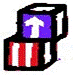 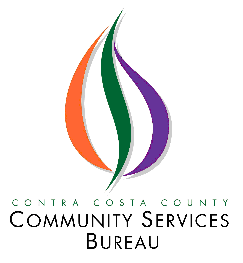 In-Person 6-21-23Policy Council MeetingCanceledWe’ll meet on 8-16-23.Thank you so much for your understanding!For questions or concerns, please contact Ana Araujo at (925) 864-0837